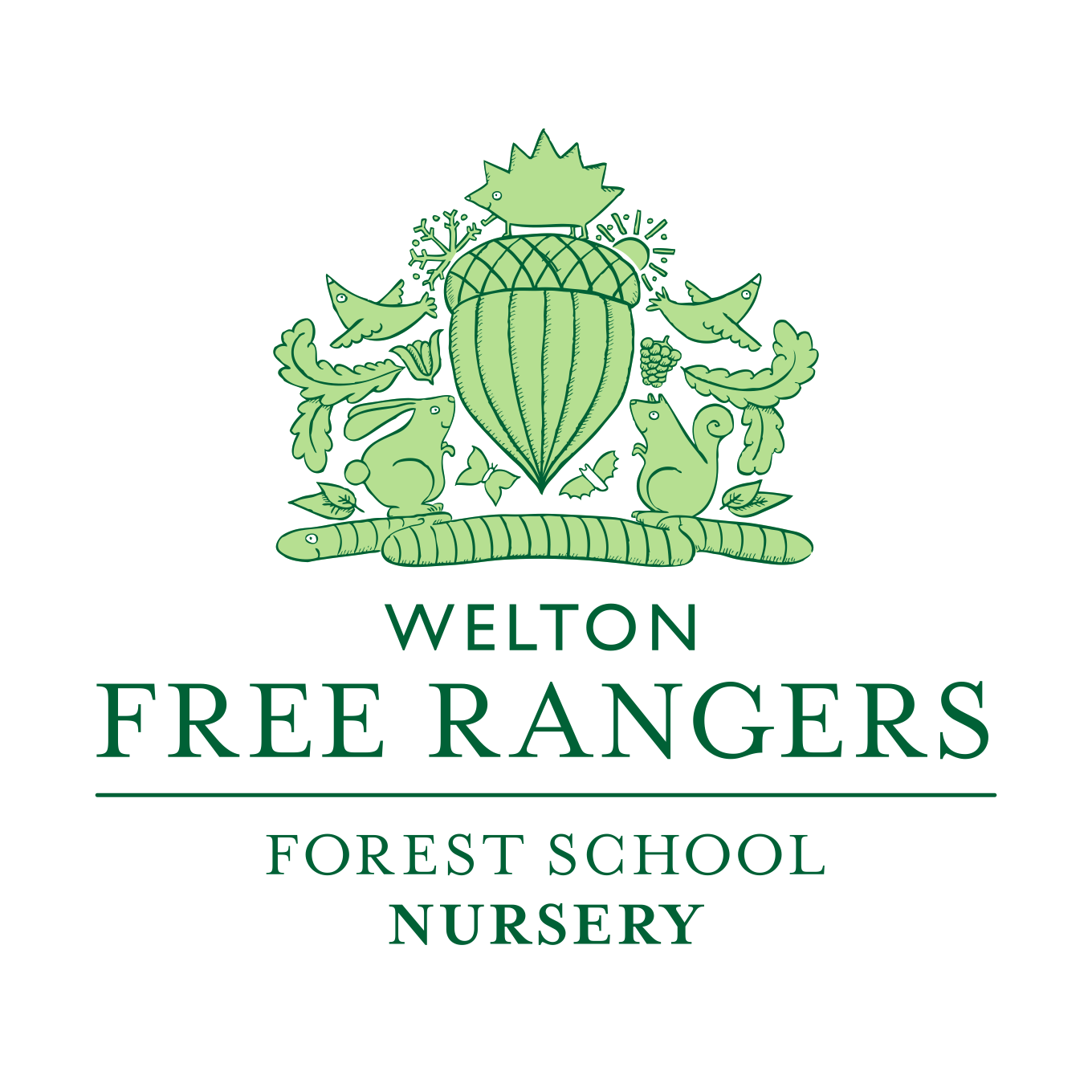 Equality of opportunity PolicyReviewed Sept 2018Free Rangers Forest Schools Ltd will ensure that our service is fully inclusive in meeting the needs of all children, particularly those that arise from their ethnic heritage, social and economic background, gender, ability or disability. Free Rangers Forest schools Ltd is committed to anti-discriminatory practice to promote equality of opportunity and valuing diversity for all children and families. We aim to: provide a secure and accessible environment in which all of our children can flourish and in which all contributions are considered and valued;include and value the contribution of all families to our understanding of equality and diversity;provide positive non-stereotyping information about gender roles, diverse ethnic and cultural groups and disabled people;improve our knowledge and understanding of issues of anti-discriminatory practice, promoting equality and valuing diversity; andMake inclusion a thread that runs through all of the activities of the setting.ProceduresAdmissionsOur setting is open to all members of the community.We advertise our service widely.We reflect the diversity of our society in our publicity and promotional materials.We provide information in clear, concise language, whether in spoken or written form.We are able to provide information in other languages where required.We base our admissions policy on a fair system.We ensure that all parents and carers are made aware of our equal opportunities policy.We do not discriminate against a child or their family, or prevent entry to our setting, on the basis of ethnicity, religion or social background, such as being a member of a travelling community or an asylum seeker.We do not discriminate against a child with a Special Educational Need or Disability or refuse a child entry to our setting for reason relating to disability.We develop an action plan to ensure that people with Special Educational needs and disabilities (SEND) can participate successfully in the services offered by the setting and in the curriculum offered.We take action against any discriminatory behaviour by staff or parents. Displaying openly discriminatory and possibly offensive materials, name calling, or threatening behaviour are unacceptable on or around the premises and will be dealt with in the strongest manner.EmploymentPosts are advertised and all applicants are judged against explicit and fair criteria.Applicants are welcome from all backgrounds and posts are open to all.We may use the exemption clauses in relevant legislation to enable the service to best meet the needs of the community.The applicant who best meets the criteria is offered the post, subject to references and DBS checks (Disclosure and Barring Service). This ensures fairness in the selection process.All job descriptions include a commitment to promoting equality and recognising and respecting diversity as part of their specifications.We monitor our application process to ensure that it is fair and accessible.TrainingWe seek out training opportunities for staff and volunteers to enable them to develop anti-discriminatory and inclusive practices, which enable all children to flourish. We ensure that staff are confident and fully trained in administering relevant medicines and performing invasive care procedures when these are required.We review our practices to ensure that we are fully implementing our policy for promoting equality, valuing diversity and inclusion.CurriculumThe curriculum offered in the setting encourages children to develop positive attitudes about themselves as well as to people who are different from themselves. It encourages children to empathise with others and to begin to develop the skills of critical thinking. Our environment is as accessible as possible for all visitors and service users. If access to the settings is found to treat disabled children or adults less favourably then we make reasonable adjustments to accommodate the needs of disabled children and adults.  We do this by:	making children feel valued and good about themselves;ensuring that children have equality of access to learning;undertaking an access audit to establish if the setting is accessible to all children;making adjustments to the environment and resources to accommodate a wide range of learning, physical and sensory impairments;making appropriate provision within the curriculum to ensure each child receives the widest possible opportunity to develop their skills and abilities, e.g. recognising the different learning styles of girls and boys;positively reflecting the widest possible range of communities in the choice of resources;avoiding stereotypes or derogatory images in the selection of books or other visual materials;celebrating a wide range of festivals;creating an environment of mutual respect and tolerance;differentiating the curriculum to meet children’s special educational needs and disabilities;helping children to understand that discriminatory behaviour and remarks are hurtful and unacceptable;ensuring that the curriculum offered is inclusive of children with special educational needs and disabilities; ensuring that children learning English as an additional language have full access to the curriculum and are supported in their learning; andEnsuring that children speaking languages other than English are supported in the maintenance and development of their home languages.Valuing diversity in familiesWe welcome the diversity of family lifestyles and work with all families.We encourage children to contribute stories of their everyday life to the setting.We encourage parents/carers to take part in the life of the setting and to contribute fully.For families who speak languages in addition to English, we will develop means to ensure their full inclusion.This policy was first adopted at a meeting of Free Rangers Forest Schools Ltd held on 1st August 2011 and reviewed at Jan 2017 and Sept 2018Signed:                                                           Role: OwnerSigned:                                                           Role: Management team